<Date><Member Name><Member Address><City, State, Zip>Dear <Member>;Welcome to UCare’s Connect + Medicare program. My name is <Case Manager name>. I am your Case Manager. My job is to help connect you to services, complete an assessment and develop a care plan with you. I will call you soon to see how you are doing and learn what needs you may have. Our goal at UCare is to provide services that will keep you as healthy and independent as possible. There is no charge to you for these services.UCare Connect + Medicare combines the benefits you may already receive from Medical Assistance, Medicare, and the Prescription Drug Coverage Program. Soon, you will receive a new member identification (ID) card from UCare. You must show this card whenever you get health services. If you have questions, please call me at <telephone number>. If you reach my voice mail, please leave a message and your phone number. If you are hearing impaired, please call the Minnesota Relay at 711 or 1-877-627-3848 (speech-to-speech relay service).Sincerely,<Case Manager Name><Case Manager Job Title><County or Agency Name><Phone Number><E-Mail Address>UCare Connect + Medicare (HMO SNP) is a health plan that contracts with both Medicare and the Minnesota Medical Assistance (Medicaid) program to provide benefits of both programs to enrollees. Enrollment in UCare Connect + Medicare depends on contract renewal.H5937_121516 DHS Approved (12152016) 				U7347A (11/18) 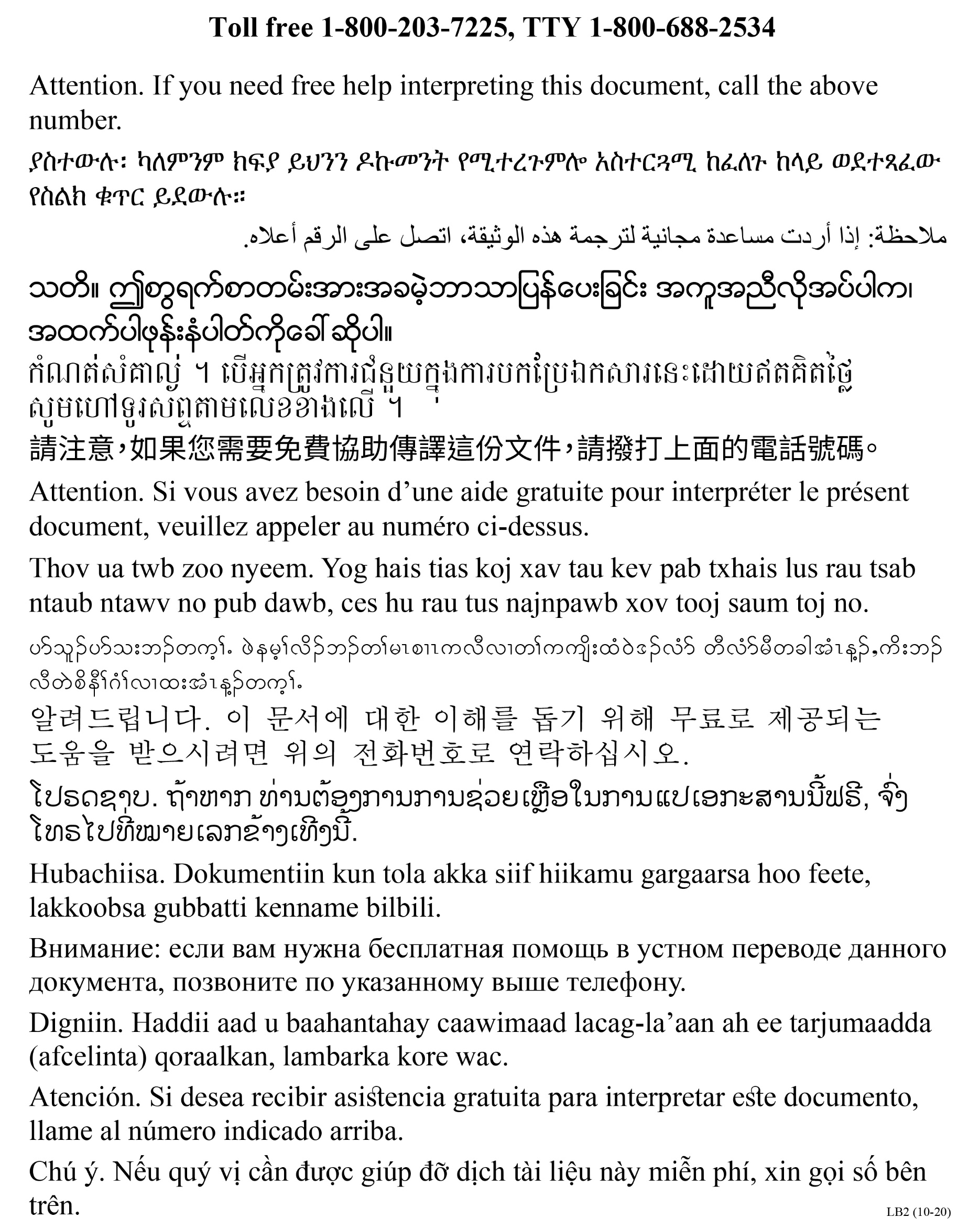 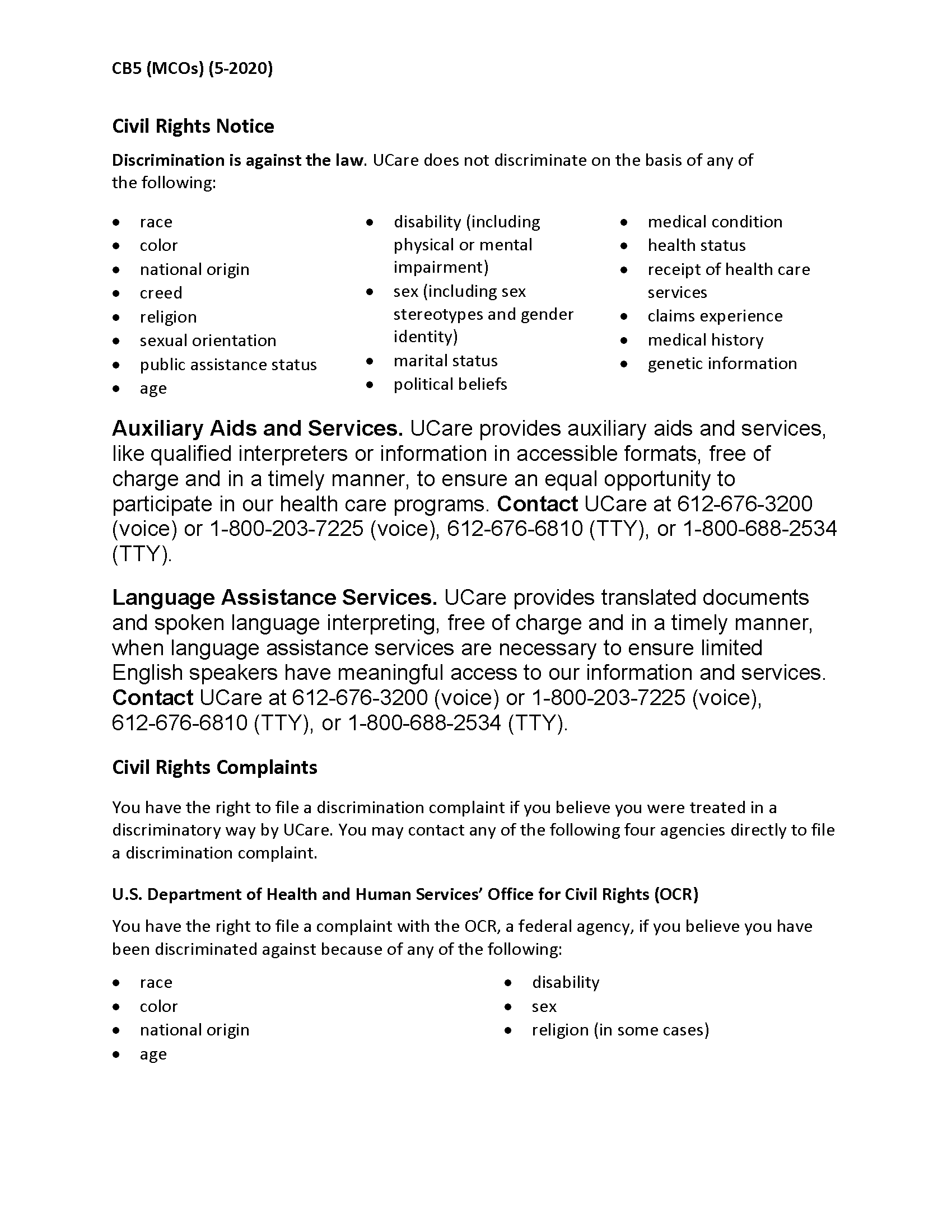 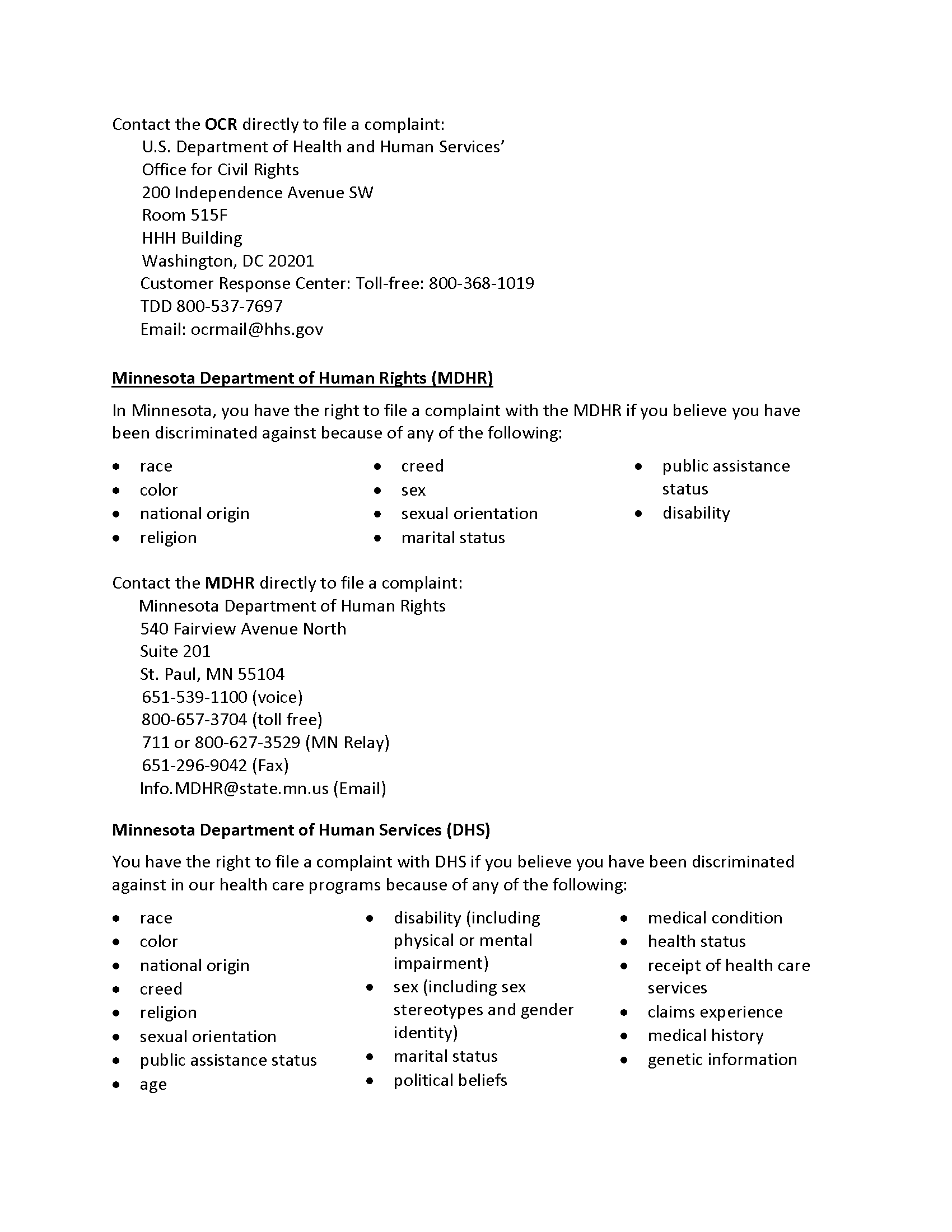 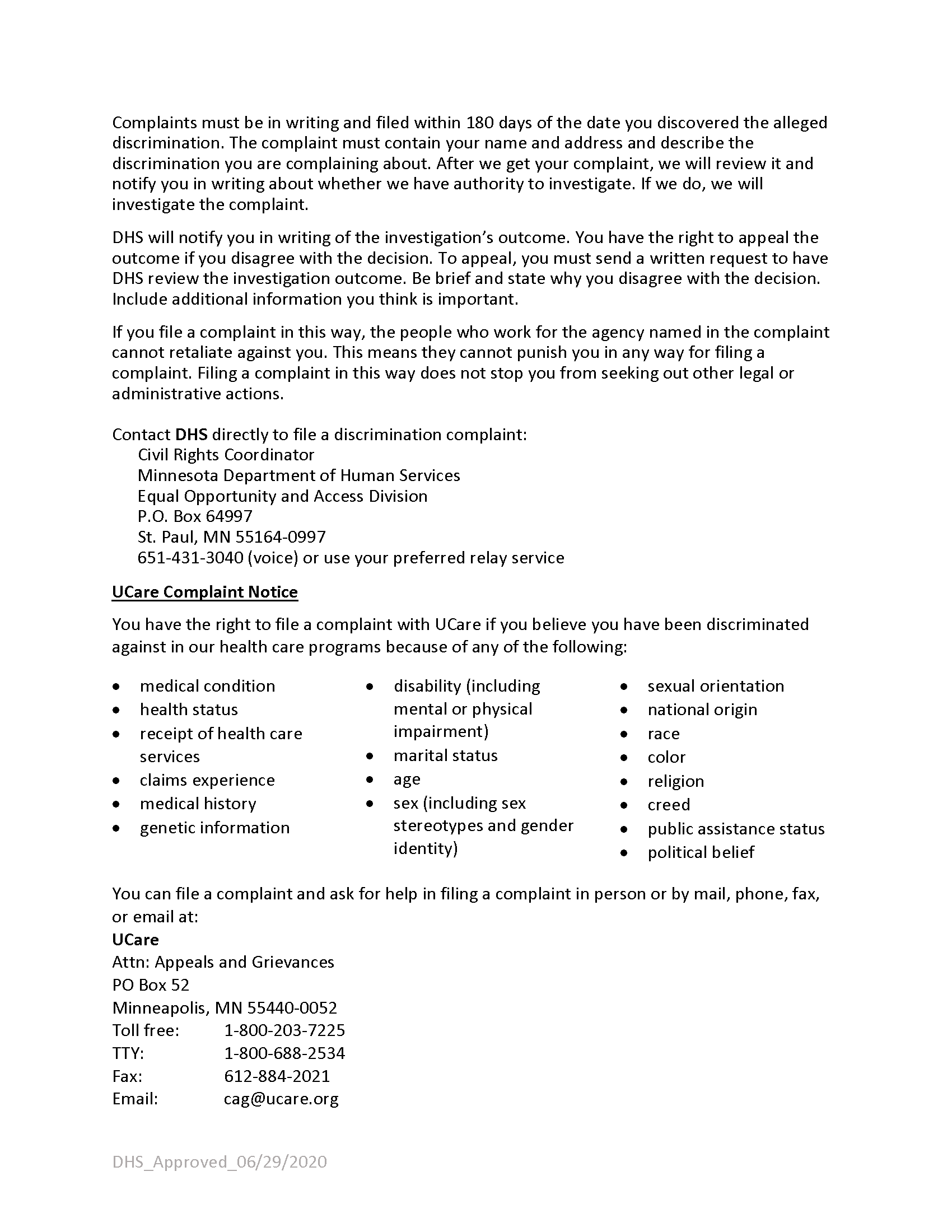 